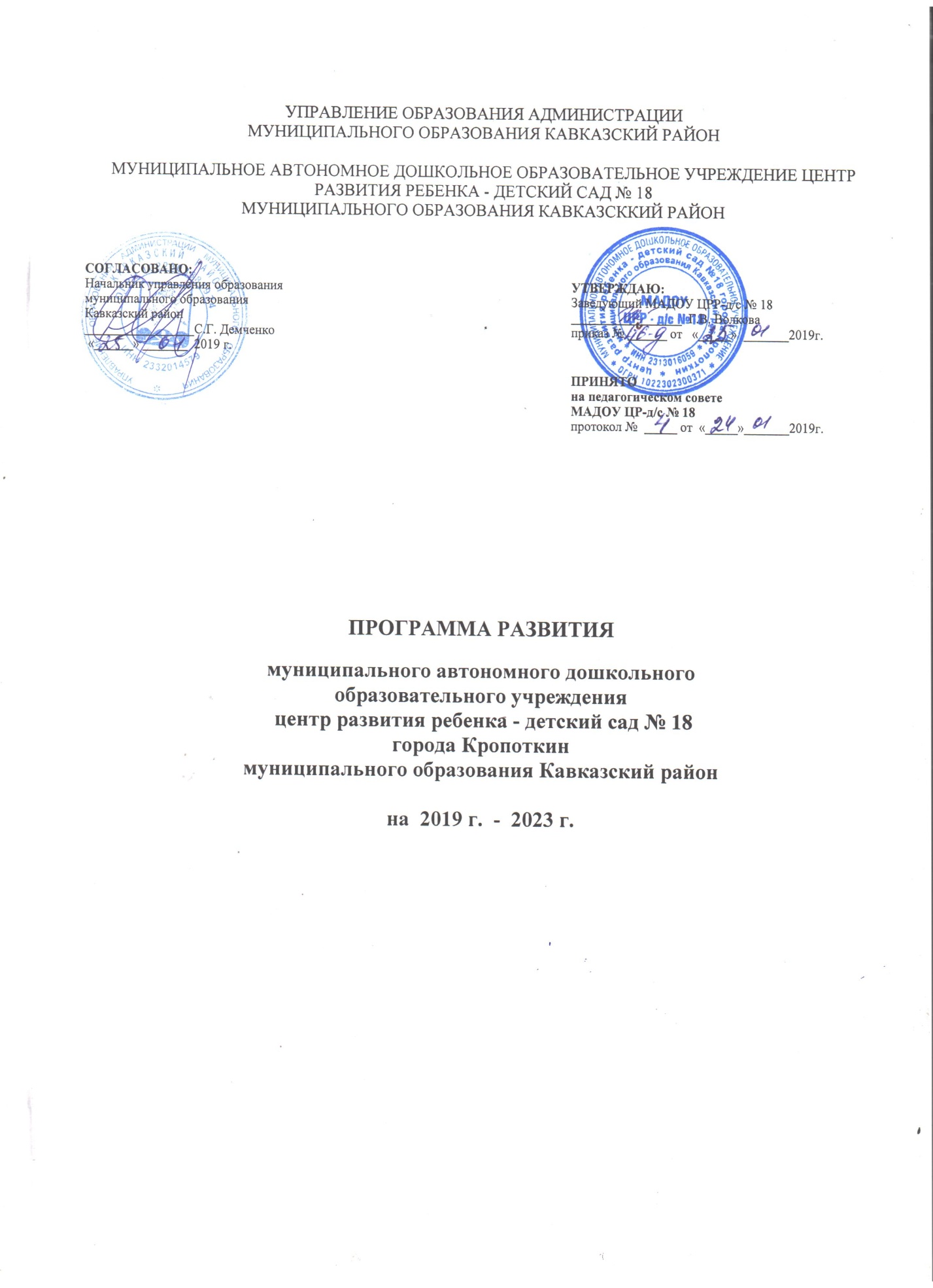 СодержаниеПояснительная запискаАктуальность разработки  программы развития ДОУ обусловлена изменениями в государственно-политическом устройстве и социально-экономической жизни страны. Важной задачей является усиление воспитательного потенциала дошкольного учреждения, обеспечение индивидуализированного педагогического сопровождения каждого воспитанника.Программа развития  МАДОУ ЦРР-д/с № 18 на 2019-2023 гг. является управленческим документом.Проблема качества дошкольного образования в последние годы приобрела не только актуальный, но и значимый характер. В современных условиях реформирования образования, ДОУ представляет собой открытую и развивающуюся систему. Основным результатом её жизнедеятельности должно стать успешное взаимодействие с социумом, осваивая которое дошкольное образовательное учреждение становится мощным средством социализации личности. Особую значимость, в связи с этим, приобретает планирование работы образовательного учреждения.Необходимость   введения  данной программы  обусловлена пересмотром содержания образования в ДОУ, разработкой и внедрением новых подходов и педагогических технологий. 	Появление новой модели ДОУ связано как с желанием родителей поднять уровень развития детей, укрепить их здоровье, развить у них  способности, подготовить их к обучению в школе, так и с изменениями в системе образования. Разрабатывая пути обновления педагогического процесса, учитывались тенденции социальных преобразований, запросы родителей, интересы детей, профессиональные возможности педагогов.Таким образом, период до 2021 года в стратегии развития ДОУ рассматривается как решающий инновационный этап перехода на новое содержание и новые принципы организации деятельности системы образования.Качественные характеристики программыАктуальность - Программа ориентирована на решение наиболее значимых проблем для будущей системы образовательного процесса детского сада.Прогностичность - данная программа отражает в своих целях и планируемых действиях не только сегодняшние, но и будущие требования к дошкольному учреждению.Рациональность - Программой определены цели и способы их достижения, которые позволят получить максимально возможные результаты.Реалистичность - Программа призвана обеспечить соответствие между целями программы и средствами.Целостность - наличие в Программе всех структурных частей, обеспечивающих полноту действий, необходимых для достижения цели (проблемный анализ, концептуальные положения и стратегия развития, план действий и предполагаемые результаты).Контролируемость - в программе определены конечные и промежуточные цели задачи, которые являются измеримыми, сформулированы критерии оценки результатов развития ДОУ.Нормативно-правовая адекватность - соотнесение целей программы и планируемых способов их достижения с законодательством федерального, регионального и муниципального уровней.Индивидуальность - программа нацелена на решение специфических проблем ДОУ при максимальном учете и отражении особенностей детского сада, запросов и потенциальных возможностей педагогического коллектива, социума и родителей воспитанников.Основное предназначение программыРазработка программы развития МАДОУ ЦРР-д/с № 18 предполагает:- определение факторов, затрудняющих реализацию образовательной деятельности ДОУ общеобразовательного  вида, представляющих большие возможности для достижения поставленных целей развития ДОУ;- построение целостной концептуальной модели будущего дошкольного учреждения, ориентированного на обеспечение равных стартовых возможностей всем дошкольникам в образовании, развитии, поддержании и укреплении здоровья;- определение направлений и содержания инновационной деятельности учреждения;- формирование сбалансированного нормативно-правового, научно-методического, кадрового, финансового обеспечения, соответствие с целями и действиями деятельности ДОУ;- обеспечение условий для непрерывного повышения профессионализма всех субъектов образовательной и коррекционной деятельности ДОУ. Паспорт программы развития на 2019-2023 г.г.Исходное состояние МАДОУ ЦРР-д/с № 18 г. КропоткинИнформационная справка.Полное название: муниципальное автономное дошкольное образовательное учреждение центр развития ребенка – детский сад № 18 города Кропоткин муниципального образования Кавказский район. Общая площадь ДОУ –   2, площадь озеленения  2.Юридический адрес: 352380 РФ, Краснодарский край, Кавказский район, г. Кропоткин, ул. Красная,109, тел/факс  8 (861-38) 7-23-49	e-mail: madoy_crr_ds18@mail.ruсайт: http://madou18-krop.ru/Учредитель ДОУ: администрация муниципального образования Кавказский район.Управляющая система:- заведующий  Волкова Галина Владимировна;- заместитель  заведующего  по  воспитательно-методической  работе Воронцова Елена Вячеславовна;  - главный бухгалтер Баландина Елена Игоревна;Режим работы: пятидневная рабочая неделя, с выходными днями в субботу и воскресенье. Режим работы групп 10,5 часов с 7.30 ч. до 18.00 ч. Нормативно-правовая база, регламентирующая деятельность ДОУ:Устав ДОУ: утвержден Постановлением главы администрации  муниципального образования Кавказский район 14.07.2015 года  № 1094.Лицензия на право ведения образовательной деятельности № 03949, регистрационный номер 23Л01 0001006, дата выдачи 05.05.2012, бессрочно.Дошкольное учреждение состоит на Налоговом учете, имеет основной государственный регистрационный номер ОГРН 1022302300371, ИНН 2313016059.Количество групп и воспитанников: В МАДОУ ЦРР-д/с № 18 функционируют группы общеразвивающей направленности: группы для детей раннего возраста – от 2-х до 3-х лет; группы для детей  дошкольного возраста (младшие, средние, старшие и подготовительные к школе группы  - от 3-х до 8-ми лет; группы компенсирующей направленности: для детей с тяжелыми нарушениями речи - от 5 до 8 лет.Количество воспитанников:  337 человек.Характеристика социального окружения ДОУ: в ближайшем окружении: средняя школа №2. № 44, № 45, физкультурно-оздоровительный комплекс, детская библиотека им. Гайдара, им. Луначарского, городской дом культуры.            Характеристика состава воспитанников на 01.09.2018 г.                  Социальная характеристика семей воспитанников Общее количество семей    332____В центре развития ребенка работают 77 сотрудников:административный состав – 3 человек; педагогические работники: 23 воспитателя, учителя-логопеда, педагог-психолог,                    2 педагога дополнительного образования  (по изобразительной и театральной деятельности), 2  музыкальных руководителя, 2 инструктора по физической  физкультуре. медицинский персонал: 2 -  старшие медицинские сестры, 1 -  врач – педиатр (из детской поликлиники),младший обслуживающий персонал-35.Характеристика педагогического коллектива МАДОУ ЦРР-д/с № 18	Педагоги МАДОУ ЦРР-д/с № 18 накапливают, обобщают и распространяют передовой  педагогический опыт работы на уровне района, края, размещают материалы в Интернете, создают персональные сайты, где размещают свое электронное портфолио, методические материалы, консультации, участвуют в профессиональных и творческих конкурсах разного уровня (район, край, федерация). Образовательная деятельность дошкольного учреждения строится на основе основной образовательной программы дошкольного образования (далее ООП) МАДОУ ЦРР-д/с № 18, которая определяет содержание и организацию образовательной деятельности на уровне дошкольного образования для групп общеразвивающей направленности.Целью ООП является  развитие физических, интеллектуальных, духовно-нравственных, этетических  и личностных качеств ребёнка, творческих способностей, а также  развитие предпосылок учебной деятельности. Содержание ООП включает совокупность образовательных областей, которые обеспечивают социальную ситуацию развития личности ребенка.     ООП направлена на создание условий развития дошкольников, открывающих возможности  для позитивной социализации ребёнка, его всестороннего личностного развития, развития инициативы и творческих способностей на основе сотрудничества со взрослыми и сверстниками в соответствующих дошкольному возрасту видам деятельности. ООП включает обязательную часть и часть, формируемую участниками образовательных отношений. Обе части являются взаимодополняющими и необходимыми с точки зрения реализации требований Федерального государственного образовательного стандарта дошкольного образования (далее – ФГОС ДО). Для групп компенсирующей направленности разработана адаптированная основная образовательная программа (АООП) с учетом индивидуальных особенностей и потребностей детей с ОВЗ (с тяжелыми нарушениями речи). АООП определяет содержание и организацию коррекционно-развивающей работы в группах компенсирующей направленности для детей с общим недоразвитием речи  с 5 до 8 лет.  Программа предусматривает полную интеграцию действий всех специалистов дошкольного образовательного учреждения и родителей дошкольников; преодоление общего недоразвития речи III уровня, подготовка к успешному обучению в школе  и создание мотивированной потребности в речи как средства общения и самовыражения;  обеспечивает равные возможности  для полноценного детей, независимо от ограниченных возможностей здоровья. В МАДОУ ЦРР-д/с № 18 функционирует 5 групп компенсирующей направленности для детей с тяжелыми нарушениями речи (общее недоразвитие речи).Дополнительное образование воспитанников осуществляется с целью максимального удовлетворения запросов родителей по воспитанию, обучению и всестороннему развитию детей в МАДОУ ЦРР-д/с № 18 по направлениям: социально-педагогическое, художественно-эстетическое, физкультурно-оздоровительное. Функционируют образовательные кружки:обучение чтению;развитие психо-эмоциональной сферы;      музыкальное воспитание с элементами ритмики;музыкальное воспитание с элементами вокала;оздоровительная гимнастика;изо деятельность.          Организованы не образовательные услуги: проведение индивидуальных и коллективных праздников; группа продленного дня.Материально-техническое обеспечение.МАДОУ ЦРР-д/с № 18 расположен в типовом здании, имеется водопровод, канализация, центральное отопление. В отдельно стоящем здании расположены прачечный блок, продовольственный склад. В основном здании имеются  помещения для организации образовательной деятельности:  групповые (оснащенные оборудованием для разных видов детской деятельности), спортивный и музыкальный залы, кабинеты специалистов (методический, педагога-психолога, учителей-логопедов, педагогов дополнительного образования), костюмерная,  картинная галерея, зимний сад, располагающие необходимым оборудованием и материалами по профилю деятельности. Медицинский блок  включает в себя процедурный кабинет, изолятор, приёмную и оснащен необходимым медицинским инструментарием, набором медикаментов. Объемно-планировочные решения помещений пищеблока предусматривают реализацию правильной последовательности технологических процессов приготовления  пищи.  На территории ДОУ расположены участки для всех возрастных групп, площадки спортивная, дорожного движения, тропа здоровья, экологическая тропа, сад, огород, фитоогород. В МАДОУ ЦРР-д/с № 18 созданы необходимые условия для обеспечения безопасности воспитанников и сотрудников. Территория огорожена забором, здание оборудовано автоматической пожарной сигнализацией, кнопкой тревожной сигнализации для экстренных вызовов, аварийным пожарным освещением, камерами видеонаблюдения, разработан паспорт безопасности учреждения, осуществляется лицензированная охрана в дневное время суток.Коллектив ДОУ постоянно работает над укреплением материально-технической базы. Ежегодно осуществляется косметический ремонт внутренних помещений и игрового оборудования на прогулочных участках. Для всех специалистов оборудованы кабинеты. Постоянно расширяется ассортимент видеотеки, фонотеки, методической литературы, помогающие решать задачи современных педагогических технологий. 	В 2017 году в МАДОУ ЦРР-д/с № 18 были проведены работы по обеспечению беспрепятственного доступа и приобретению специализированного оборудования для маломобильных групп населения в рамках целевой программы Краснодарского края «Доступная среда»:  ремонт входа, замена дверей, укладка плитки, штукатурка и покраска стен, замена светильников, устройство пандуса, ремонт и замена сантехнических устройств туалета и умывальника, асфальтирование территории, установка тактильных табличек, замена лестничных перил.	Ведется работа по созданию презентативного имиджа нашего учреждения: имеются визитки ДОУ, в том числе по направлениям работы, работает сайт в Интернете, создана презентация в форме слайд-шоу о деятельности учреждения, материально-технической базе, воспитательно-образовательной работе, выбран и стилистический образ педагогов учреждения.Работа педагогического коллектива центра развития ребенка  привлекает внимание средств массовой информации: МТРК  «Ren-TV. Кропоткин», газеты «Огни Кубани», «Факты и события».Проблемный анализ состояния МАДОУ ЦРР-д/с № 18Анализ оздоровительной работы МАДОУ ЦРР-д/с № 18Одной  из важнейших задач деятельности МАДОУ является охрана и укрепление здоровья детей, обеспечение полноценного физического развития, воспитания потребности в здоровом образе  жизни. Разработан комплексный план физкультурно-оздоровительных мероприятий, успешно применяемый педагогами в течение года.  В части ООП, формируемой участниками образовательного процесса, реализуется программа валеологического образования дошкольников «Азбука здоровья» (составитель инструкторы по физической культуре Дразкова Е.В., Кузнецова Л.В.), функционирует муниципальная экспериментальная площадка на базе МАДОУ ЦРР-д/с № 18 - разрабатывается технология физкультурно – оздоровительной работы с детьми на свежем воздухе - «Терренкур в ДОУ».Распределение детей по группам здоровья:Наблюдается незначительное увеличение детей с первой группой здоровья, однако детей с хроническими заболеваниями остается значительное количество, что требует особого внимание медицинского и педагогического персонала.   Анализ инфекционной заболеваемости показывает снижение общего уровня. В структуре заболеваемости первое место занимают заболевания органов дыхания,  ОРВИ. В 2017-2018 уч.  г. не было вспышек кишечных инфекций и травм. Это объясняется, чётким соблюдению санэпидрежима, оздоровительным мероприятиям, проводимым в ДОУ и слаженной работой воспитателей и медицинского персонала.Анализинфекционной заболеваемости  детей  МАДОУ ЦРР-д/с  № 18(данные, проведенные на основании статистического отчета форма 85-к):Вывод: в дальнейшей работе нужно  продолжать уделять  внимания вопросам организации оздоровления, закаливания, внедрению здоровьесберегающих  технологий. Поэтому задача по укреплению здоровья детей и снижение заболеваемости  остается  для нас одной и важных. Большое внимание уделяется организации питания в ДОУ. В дошкольном учреждении организовано рационально сбалансированное 4-х разовое питание детей, которое осуществляется в соответствии с 10 - дневным меню. Возможно осуществление питания дошкольников по индивидуальному меню в соответствии с диагнозом. Показателем качественной организации питания в детском саду является то, что на протяжении 3-х лет процент выполнения натуральных норм по основным продуктам составляет 97-100%. Контроль за организацией питания возложен на старшую медицинскую сестру, при этом особое внимание отводится  качеству поставляемой продукции и отбору суточных проб. Однако, в связи с увеличением цен на продукты питания (мясо, молочная продукция, фрукты) их разнообразие в меню снизилось.В МАДОУ работает совет по питанию, мобильные группы по контролю за организацией питания, регулярно проводятся проверки, о  результатах которой докладывают руководителю. За истекший период грубых нарушений в организации питания не выявлено.Вывод: продолжать осуществлять качественное питание дошкольников с учетом индивидуальных потребностей. Разнообразие меню зависит от выделяемых денежных средств.Анализ воспитательно-образовательного процесса              МАДОУ ЦРР-д/с № 18   В МАДОУ ЦРР-д/с № 18  реализуются современные образовательные программы и методики дошкольного образования, используются информационные технологии, создана комплексная система планирования образовательной деятельности с учетом направленности реализуемых образовательных программ, возрастных особенностей воспитанников, которая  позволяет поддерживать качество подготовки воспитанников к школе на достаточно высоком уровне. Содержание основной образовательной программы соответствует ФГОС ДО, основным положениям возрастной психологии и дошкольной педагогики; выстроено с учетом принципа интеграции образовательных областей в соответствии с возрастными возможностями и особенностями воспитанников, спецификой и возможностями образовательных областей.Основная образовательная программа дошкольного образования МАДОУ ЦРР-д/с № 18 разработана на основе «Детство: Примерной образовательной программы дошкольного образования»   под редакцией Т.И. Бабаевой, А.Г. Гогоберидзе, О.В. Солнцевой, 2014г.С  целью создания оптимальных условий для всестороннего развития дошкольников через грамотное построение целостного педагогического процесса с учетом национально-культурных, климатических, образовательных особенностей  в дошкольном учреждении педагогами МАДОУ ЦРР-д/с № 18 реализуются часть формируемая участниками образовательного процесса ДОУ: модифицированные программы и педагогические технологии различной направленности во всех дошкольных группах с учетом возрастных особенностей детей, учитывая индивидуальные склонности и потребности каждого из воспитанников. Такой подход к содержанию воспитательно-образовательной работы учреждения обеспечивает широкий спектр компетентности детей в различных сферах познания. С целью  оказания ранней коррекции отклонений речевого развития дошкольников, а также необходимостью взаимодействия целей и задач дифференцированного и интегрированного обучения и воспитания детей используется адаптированная основная образовательная программа разработанная на основе Программы дошкольных образовательных учреждений компенсирующего вида для детей с нарушением речи /Т. Б. Филичевой, Г. В. Чиркиной, Т. В. Тумановой, А.В. Лагутиной. – 4-е изд. – М.: Просвещение, 2014г.Результаты мониторинга уровня развития воспитанников  в 2017-2018 учебном годуАнализ результатов показал, что  уровень овладения детьми необходимыми знаниями, навыками и умениями по всем образовательным областям соответствует возрасту.  Хорошие результаты достигнуты благодаря использованию в работе методов, способствующих развитию самостоятельности, познавательных интересов детей, созданию проблемно-поисковых ситуаций.  По итогам мониторинга программный материал усвоен детьми всех возрастных групп  по всем разделам программы на среднем – высоком уровне (в зависимости от раздела программы и возрастной группы).            В МАДОУ ЦРР-д/с № 18 ведется коррекционная работа с детьми, имеющими тяжелые нарушения речи: три группы для детей с ОНР  для детей старшего возраста  5-6, которые посещали  52 ребенка-логопата; две группы для детей подготовительной к школе группы - 6-8 лет - 38 логопатов (учителя-логопеды Чукина Е.Т., Муравлева Э.А., Плотникова А.Г. )По оценке специалистов МОУ для детей, нуждающихся в психолого-педагогической и медико-социальной помощи «Центр диагностики и консультирования» города Кропоткин МО Кавказский район выпущено в школу 35 дошкольников: с чистой речью – 24 ребенка, 9 - со значительным улучшением.Однако, не все дети охвачены коррекционной помощью. В очереди в МАДОУ № 18 стоят дети-инвалиды с диагнозами: детский церебальный паралич, тугоухость и т.п. Современные требования к воспитательно-образовательному процессу, осуществляемому в МАДОУ, требуют модернизации всех направлений работы, в том числе и коррекционного/инклюзивного направления. В связи с этим актуальным вопросом на сегодняшний день является практическое осуществление личностно-ориентированного воспитания, развития и образования детей.Вывод: Следует активно внедрять в практическую деятельность современные формы и методы развивающего обучения с детьми ОВЗ, на основе личносто-ориентированной модели воспитания. Дополнительное образование воспитанников.       В центре развития ребенка № 18 отработана четкая система по дополнительному образованию дошкольников различной направленности: социально-педагогической, художественно-эстетической, физкультурно-оздоровительной. Успешно функционируют студии по рисованию - педагог дополнительного образования Савельева С.П., театральной деятельности - педагог дополнительного образования Казначевская М.П.; осуществляются дополнительные платные образовательные услуги:   «Цветик-семицветик» (развитие психо-эмоциональной сферы), обучение чтению, «Танцкласс» (музыкальное воспитание с элементами ритмики), «Музыкальная шкатулка» (музыкальное воспитание с элементами театрализованной деятельности), музыкальное воспитание с элементами вокала, оздоровительная гимнастика. Оказываются дополнительные платные услуги по организации коллективных и индивидуальных праздников.	Осуществляемая работа по дополнительному образованию дошкольников пользуется спросом у родителей воспитанников, о чем свидетельствует посещаемость детьми платных кружков (В 2017-2018 году     дополнительные образовательные услуги посещают 221 воспитанник).Анализ условий организации педагогического процесса МАДОУ ЦРР-д/с № 18Развивающая предметно-пространственная среда, её соответствие ФГОС дошкольного образования.Развивающая предметная среда оборудована с учетом возрастных особенностей детей. В группах уютно, комфортно, организованы уголки для различных видов деятельности детей. Группы оснащены разнообразным игровым оборудованием, дидактическим материалом. Созданию положительного микроклимата в группах способствует тщательно продуманное размещение оборудования и мебели. Эстетично оформлены группы.  Все элементы среды связаны между собой по содержанию и художественному решению. Предметно-пространственная развивающая среда, созданная в ДОУ,  позволяет каждому ребёнку проявлять творческие способности, реализовывать познавательные, эстетические и коммуникативные потребности. В каждом групповом помещении  организованы центры: двигательной активности,  познавательной деятельности, продуктивной деятельности, игровой деятельности, экспериментирования.Вывод: проведенный анализ работы ДОУ, позволил обнаружить ряд задач, требующих решения на новом этапе развития учреждения: содержание предметно - развивающей среды в группах недостаточно отвечает потребностям современных детей и не всегда достигается развивающий эффект зон развития детей. Основной причиной данной проблемы является не достаточная материальная база ДОУ.Учебно-методическое обеспечение включает работу по оснащению образовательной деятельности передовыми методиками, учебно-методическими комплексами, методическими средствами, способствующими более эффективной реализации программно-методической, научно-экспериментальной, воспитательной деятельности педагогических работников. В ДОУ имеется необходимое методическое обеспечение: программы, методические пособия, дидактический материал. Оформлена подписка для педагогов на  периодические изданий. Методическое сопровождение реализации ООП соответствует профессиональным потребностям педагогических работников, специфике условий осуществления образовательного процесса. Активно используются ИКТ: в управлении процессом реализации ООП, в обеспечении образовательного процесса, для проведения мониторинга, функционирует  сайт для взаимодействия со всеми участниками образовательного процесса, в том числе с родителями, с органами управления образования, другими ДОУ, социальными институтами. С целью управления образовательным процессом используются электронные образовательные ресурсы для работы с детьми. Большинство  воспитателей считает, что использование ИКТ существенно облегчает проведение занятий и позволяет разнообразить их. Программное обеспечение имеющихся компьютеров позволяет работать с текстовыми редакторами, с Интернет ресурсами, фото и видео материалами. 	Таким образом, учебно-методическое обеспечение в ДОУ соответствует требованиям реализуемой образовательной программы, обеспечивает образовательную деятельность, присмотр и уход. В ДОУ созданы условия, обеспечивающие повышение мотивации участников образовательного процесса на личностное саморазвитие, самореализацию, самостоятельную творческую деятельность. Педагоги имеют возможность пользоваться как фондом учебно-методической литературы, так и электронно-образовательными ресурсами.Учебно-материальная база групп находится в хорошем состоянии. Книжный фонд методической литературы, дидактического материала по всем направлениям достаточен и постоянно обновляется.Однако, нет специализированной литературы (программ, методических разработок) для детей с ОВЗ.Вывод: для обеспечения качественного воспитания, образования и развития дошкольников в соответствии с ФГОС ДО продолжать обновление методического и дидактического обеспечения к ООП и АООП  ДОУ, особое внимание уделить литературе для детей с ОВЗ.Кадровые условия. Педагогический коллектив – деятельный, творческий, целеустремленный, активно внедряет инновационные образовательные программы. С целью поддержки инновационной деятельности педагогов, развития их творческой активности администрация ДОУ применяет разные формы морального и материального поощрения сотрудников. В МАДОУ ЦРР-д/с № 18 созданы необходимые условия для профессионального роста сотрудников. Существует план переподготовки и аттестации  педагогических кадров, осуществляется методическое сопровождение аттестуемых педагогов. Ежегодно педагоги повышают свое мастерство в ходе прохождения аттестации, повышения квалификации, участие в  семинарских занятиях и методических объединениях: 100% педагогов прошли курсовую подготовку по введению ФГОС ДО; профессиональную переподготовку прошли - 10 педагогов, 1 педагог заканчивает обучение в педагогическом колледже, курсы по оказанию первой медицинской помощи  и курсы по программе информационно-коммуникативные технологии в образовании - 34 педагога, заведующий и зам. заведующего по ВМР. 10 педагогов прошли курсовую подготовку по работе с детьми с ОВЗ.  100 % педагогического коллектива ДОУ соответствуют профессиональному стандарту. В свете удовлетворение социального заказа на образовательные услуги в отношении детей дошкольного возраста, внедрения новых дисциплин, программ (шахматы, финансовая грамотность) выявляется проблема подготовки кадров по углубленным направлениям развития детей дошкольного возраста. Вывод: необходимо продолжать работу по систематическому повышению квалификации педагогов (музыкальных руководителей, инструкторов по физической культуре, педагогов дополнительного образования),  в том числе работе с детьми с ОВЗ; организовать обучение воспитателей групп старшего дошкольного возраста финансовой грамотности, игре в шахматы и т.п.Анализ взаимодействие с семьями воспитанников МАДОУ ЦРР-д/с № 18Педагогический коллектив строит свою работу по воспитанию детей в тесном контакте с семьёй. Педагоги убеждены в том, что основное воздействие на развитие ребёнка всегда будет оказывать не детский сад, не школа, а прежде всего родители, семья.Главная цель работы педагогов с семьёй психолого-педагогическое просвещение, оказание помощи в воспитании детей, профилактика нарушений в детско-родительских отношениях. Педагоги используют разнообразные формы вовлечения семьи в образовательный процесс. Педагогическое образование родителей (или законных представителей) воспитанников осуществляется как традиционными методами через наглядные пособия, стенды, беседы, консультации, родительские собрания, так и инновационные «Школа для родителей», Дни открытых дверей, совместные праздники и мероприятия, а так же с помощью современных средств информатизации (сайт ДОУ, электронная почта ДОУ, автоматизированная система «Сетевой город. Образование»). Опросы и наблюдение за семейным воспитание обнаружили наличие в ДОУ родителей (законных представителей) с потребительским отношением к процессу образования, воспитания и развития их детей, с пассивным отношением  к участию в интерактивных мероприятиях, в управлении  ДОУ.Вывод: продолжать осуществлять поиск эффективных путей взаимодействия (индивидуально ориентированных) с родителями детей нового поколения, привлечение их к совместному процессу воспитания, образования, оздоровления, развития детей, используя наряду с живым общением (безусловно, приоритетным), современные технологии (Интернет-ресурсы, участие в разработке и реализации совместных педагогических проектов, участие в управлении ДОУ и др.).Концепция программы развития МАДОУ ЦРР-д/с № 18 	Главная задача российской образовательной политики - обеспечение современного качества образования на основе сохранения его фундаментальности и соответствия актуальным и перспективным потребностям личности, общества и государства. Основными ориентирами модернизации системы российского образования являются доступность, качество, эффективность. В «Концепции модернизации российского образования» определены  новые социальные требования к системе российского образования: «…обеспечить равный доступ людей к полноценному качественному образованию в соответствии с их интересами и склонностями, независимо от материального достатка семьи, места проживания, национальной принадлежности и состояния здоровья…».             Исходя из всего вышесказанного, основной целью Программы развития является обеспечение доступности и высокого качества образования адекватного социальным и потребностям инновационной экономики России, на основе повышения эффективности деятельности   ДОУ  по таким критериям как качество, инновационность, востребованность и экономическая целесообразность. А так же  создание условий, обеспечивающих высокое качество результатов воспитательно – образовательного процесса по формированию ключевых компетенций дошкольников, опираясь на личностно ориентированную модель  взаимодействия взрослого и ребёнка с учётом его психофизиологических особенностей, индивидуальных способностей и развитие творческого потенциала.Ценность инновационного характера современного дошкольного образования и Программы развития  ДОУ направлена на сохранение позитивных достижений детского сада, внедрение современных педагогических технологий, в том числе информационно-коммуникационных, обеспечение личностно – ориентированной модели организации педагогического процесса, позволяющий ребёнку успешно адаптироваться и удачно реализовать себя в подвижном социуме, развитие его социальных компетенций в условиях интеграции усилий семьи и детского сада.Вместе с тем инновационный характер преобразования означает исследовательский подход к достигнутым результатам в деятельности  ДОУ, соответствие потребностям современного информационного общества в максимальном развитии способностей ребёнка.К ценностям МАДОУ  относятся:Инновационность, педагогический коллектив готов к изменению и совершенствованию педагогического процесса с учетом потребностей новой государственной образовательной политики, к использованию новых технологий, расширения перечня образовательных услуг в соответствии с социальным заказом и заказом родителей (законных представителей) воспитанников ДОУ.Индивидуализация, самоценна личность каждого ребёнка, педагога, родителя с его неповторимыми особенностями, возможностями, способностями, интересами. Мы создаём такие условия в ДОУ, которые соответствуют уникальности каждого и обеспечат развитие индивидуальных способностей ребенка, самореализацию педагогов и родителей (законных представителей).Профессионализм и высокое качество образовательных услуг, это непрерывное повышение профессионального уровня педагогов, их саморазвитие, самообразование, самосовершенствование; реализация своих профессиональных возможностей и способностей в педагогической деятельности.Сотрудничество,  это общее образовательное пространство в системе «ДОУ-семья-социум», мы координируем свои планы и действия, сохраняя целостность образовательного процесса в интересах наших воспитанников.Открытость, педагогический коллектив ДОУ открыто взаимодействует с социальными партнёрами, имеет свой официальный сайт, обменивается опытом с коллегами города.Всё вышеизложенное определяет основную линию концепции Программы развития МАДОУ ЦРР-д/с № 18  на 2019-2022 г.г.В  результате реализации Программы развития должны произойти существенные изменения в следующих направлениях:1. Переход на образовательные стандарты дошкольного образования.2. Обеспечение охраны и укрепления физического и психического здоровья воспитанников на основе научно-обоснованных технологий.3. Обеспечение возможности самореализации личности дошкольника.4.Создание условий для успешной социализации и индивидуализации  воспитанников, в том числе и детей ОВЗ.5. Развитие педагогического  потенциала.Обновлённое содержание образования потребует не только нового подхода к оценке образовательных результатов воспитанников, но и качественно иных ориентиров в оценке деятельности педагогов и специалистов, уровня системы управления качеством образования в ДОУ.Механизм реализации Программы развития.            Разработанная в Программе концепция развития ДОУ будет использована в качестве основы при постановке тактических и оперативных целей при разработке годовых планов.Мероприятия по реализации проектов и программ включаются в годовой план работы образовательной организации.Подведение итогов, анализ достижений, выявление проблем и внесение корректировок в программу будет осуществляться ежегодно на итоговом педагогическом совете, рассматриваться на родительских собраниях и представляться через Публичный доклад заведующей МАДОУ ежегодно.Предполагается организация и проведение серии семинаров, способствующих психологической и практической готовности педагогического коллектива к деятельности по реализации проектов.Обмен информацией о ходе реализации мероприятий Программы развития будет осуществляться через сайт МАДОУ, через проведение открытых мероприятий.Стратегия развития МАДОУ ЦРР-д/с № 18Стратегия развития ДОУ рассчитана на период до 2023 года. Стратегия определяет совокупность реализации приоритетных направлений, ориентированных на развитие детского сада. План действий по реализации  программы развития  МАДОУ ЦРР-д/с № 181. Разработка адаптированных образовательных программ в соответствии с  федеральным образовательным стандартом дошкольного образования.2. Обеспечение охраны и укрепления физического и психического здоровья воспитанников.3. Обеспечение возможности самореализации личности.4. Развитие педагогического  потенциала. Разработка адаптированных образовательных программ в соответствии с  федеральным образовательным стандартом дошкольного образования.Целевые ориентиры:Введение инклюзивного образования.Повышение профессиональной компетентности педагогов.Развитие материально-технических условий для введения инклюзивного образования.Развитие системы оценки личных достижений воспитанников и членов педагогического коллектива.  Обеспечение охраны и укрепления физического и психического здоровья воспитанников.6.3. Обеспечение возможности самореализации личности воспитанников Целевые ориентиры:создание условий для организации образовательного процесса с учётом многообразия индивидуальных детских возможностей и способностей;формирование у детей с разными возможностями мотивации к доступной им деятельности;моделирование ситуаций успешности детей в разных видах доступной им деятельностисоздание условий для проявления инициативности, самостоятельности, творческих способностей детей в различных видах деятельности.6.4. Развитие  потенциала педагогического коллектива.Целевые ориентиры: Повышение квалификации педагогов, соответствующих современным требованиям. Повышение профессиональной компетентности педагогов.7. Предполагаемые результаты реализации Программы развитияПрограммно-целевой подход к учебно-воспитательной работе  позволит определить главные целевые ориентиры ДОУ и повысит уровень интеллектуального, нравственного, физического, эстетического развития личности ребенка через разработку соответствующих мероприятий.Повышение профессионального мастерства педагогов будет способствовать повышению качества обучения и воспитания, внедрению личностно-ориентированного образования, что в конечном итоге приведет к созданию оптимальной модели ДОУ, способствующей максимальному раскрытию творческого потенциала педагогов и обучающихся, сохранению и укреплению их здоровья.Проведение диагностических и мониторинговых исследований образовательного процесса позволит своевременно выявлять и устранять недостатки и сбои в организации педагогической и учебно-воспитательной деятельности.Укрепление материально-технической базы  будет способствовать эффективной реализации данной программы.7.1.  Возможные риски и способы их минимизации7.2.  Основные направления развития ресурсной базыРеализация Программы развития потребует развития ресурсной базы по трём основным направлениям:• материально-техническое обеспечение;• учебно-методическое обеспечение;• финансовое обеспечение.Реализация Программы развития потребует приобретения оборудования за счёт средств, поступающих из бюджетных источников.7.3. Организация руководства и контроля в ходе реализации Программы развитияРуководство и контроль в ходе реализации Программы развития осуществляется в соответствии с перспективным планом руководства и контроля администрацией ДОУ и представителями родительской общественности.Перспективный план руководства и контроля в ходе разработки, принятия и реализации Программы развития  на 2019 – 2023 годы.Наименование разделаСтр.1.Пояснительная записка32.Паспорт Программы развития на 2018 -2021 г. г. 53.Исходное состояние МАДОУ ЦРР-д/с № 183.1.Информативная справка.84.Проблемный анализ состояния МАДОУ ЦРР-д/с № 184.1. Анализ оздоровительной работы  МАДОУ ЦРР-д/с № 18134.2.Анализ воспитательно-образовательного процесса  МАДОУ ЦРР-д/с № 18               154.3.Анализ условий организации педагогического процесса МАДОУ ЦРР-д/с № 18174.4.Анализ взаимодействия с родителями  МАДОУ ЦРР-д/с № 18205.Концепция программы развития МАДОУ ЦРР-д/с № 18216.Стратегия развития МАДОУ ЦРР-д/с № 18247.Предполагаемые результаты Программы развития МАДОУ ЦРР-д/с № 1831Наименование программыПрограмма развития муниципального автономного дошкольного образовательного учреждения центр развития ребенка - детский сад № 18 города Кропоткин муниципального образования Кавказский район на 2019-2023 г.г. (далее Программа).Статус программыНормативный документ. Стратегический план, направленный на осуществление нововведений в образовательном учреждении, на реализацию актуальных, перспективных, прогнозируемых образовательных потребностей, социального заказа.Основания для разработки ПрограммыФедеральный закон от 21.12.2012 № 273-ФЗ «Об образовании в Российской Федерации»;Приказ Министерства образования и науки Российской федерации  от 17 октября 2013 г. № 1155 « Об утверждении федерального государственного образовательного стандарта дошкольного образования»;СанПиН 2.4.1.3049-13 "Санитарно-эпидемиологические требования к устройству, содержанию и организации режима работы в дошкольных организациях (Постановление Главного государственного санитарного врача Российской Федерации от 15 мая 2013 г. №26);Конституция РФ;Конвенция о правах ребенка;Устав МАДОУ ЦРР-д/с № 18 г. Кропоткин.Руководитель ПрограммыВолкова Галина Владимировна  -  заведующий МАДОУ ЦРР-д/с № 18.Разработчики ПрограммыТворческий коллектив МАДОУ ЦРР-д/с № 18.Цель программы       Создание в детском саду системы инклюзивного образования, реализующего право каждого ребенка на качественное и доступное образование, обеспечивающее равные стартовые возможности для полноценного физического и психического развития, как основы их успешного обучения в школе.          Повышение качества образования и воспитания в ДОУ через внедрение современных педагогических  технологий, в том числе информационно- коммуникационных. Задачи программы- обновление содержания образования и педагогических технологий, соответствующих требованиям ФГОС дошкольного образования;- обновление системы работы с детьми, имеющими особые образовательные потребности;- освоение и внедрение новых технологий воспитания и образования дошкольников (в том числе с ОВЗ), - развитие  кадрового потенциала ДОУ: повышение квалификации педагогов, обучение педагогов, их подготовка к работе с детьми c ОВЗ;- обновление развивающей образовательной среды ДОУ, способствующей самореализации ребёнка в разных видах деятельности;- укрепление и сохранение здоровья детей на основе использования научных, современных технологий;- совершенствование системы взаимодействия с семьями воспитанников;- совершенствование и обновление системы социального партнёрства;- расширение границ и включение в образовательный процесс инновационных механизмов развития системы дополнительного образования детей в ДОУ. Этапы реализации программы:Этапы реализации программы:I этап (организационно-аналитический)январь  2019 г. - август  2019 г.Цель: подготовить ресурсы для реализации Программы развитияЗадачи этапа:привести нормативно-правовые документы ДОУ в соответствие  новым требованиям;совершенствовать систему переподготовки кадров;создать условия для осуществления образовательного и оздоровительного процессов в соответствии с ФГОС ДО разработать образовательные программы и/или индивидуальные образовательные маршруты для детей с ОВЗ;разработать систему мониторинга процесса функционирования ДОУ. II этап (формирующий)сентябрь  2019г. –август 2021г.Цель: практическая реализация Программы развитияЗадачи этапа:реализовать мероприятия по основным направлениям, определённым Программой развития;обеспечить реализацию мероприятий по проведению мониторинга процесса функционирования ДОО в решении задач развития;проводить корректировку мероприятий по реализации Программы развития в соответствии с результатами мониторинга.III этап (обобщающий)Сентябрь-декабрь 2021 г.Цель:  выявление соответствия полученных результатов по основным направлениям развития ДОУ поставленным целям и задачам.Задачи этапа:провести анализ результатов реализации Программы развития, оценить её эффективность;представить аналитические материалы на педсовете МАДОУ, общем родительском собрании, разместить на сайт МАДОУ;определить новые проблемы для разработки новой Программы развития.Исполнители ПрограммыАдминистрация, педагогический коллектив, воспитанники ДОУ, родительская общественность, социальные партнёры.Ресурсное обеспечение реализации ПрограммыДанная Программа может быть реализована при наличии:высококвалифицированных кадров;стойкой мотивации педагогов к внедрению инноваций в образовательный, воспитательный и оздоровительный процессы;развитой материально-технической базы (соответствующей требованиям);информационного обеспечения образовательного процесса;стабильного финансирования Программы из бюджетных  и внебюджетных средств.Ожидаемые конечные результаты реализации программыСоответствие образовательному заказу общества:- соответствие образовательного процесса и образовательных услуг требованиям ФГОС ДО; - обновлённая структура и содержание образования через реализацию инновационных, в том числе здоровьесберегающих технологий;- кадровая обеспеченность, соответствующая современным требованиям;- оздоровление детей с учётом их индивидуальных возможностей- успешное усвоение выпускниками ДОУ образовательной программы, их социализация  в условиях школы;- обновлённая система взаимодействия с семьями воспитанников;- широкий спектр вариативных форм дополнительного образования детей в ДОУ. Общее количество воспитанников в МАДОУ – 337 из них: Общее количество воспитанников в МАДОУ – 337 из них:Дети  в возрасте до 3 лет28 детейДети от 3 до 7 лет:309 ребенка- группы общеразвивающей направленности249 детей- группы компенсирующей направленности88 детейКритерии оценкиКритерии оценкиКол-во семей/%Возрастдо 20 лет0 %Возраст20-30 лет24 %Возраст30-40 лет62 %Возрастболее 40 лет14 %Образовательный уровень:Высшее образование54 %Образовательный уровень:Среднее специальное образование38 %Образовательный уровень:Не имеют8 %Жилищные условияХорошие69%Жилищные условияудовлетворительные30 %Жилищные условияплохие1 %Материальное положениеХорошее51 %Материальное положениеудовлетворительное48 %Материальное положениеплохое1 %Социальный статусинтеллигенция27 %Социальный статусрабочие48%Социальный статусБизнесмены, предприниматели11 %Социальный статуснеработающие14 %Состав семьиПолная74  %Состав семьиНеполная9.5  %Состав семьиМногодетная10%Состав семьиМать-одиночка3 %Состав семьиОдинокий отец0,5%Состав семьиОпекаемые дети1,5 %Состав семьиРебенок-инвалид0 %Состав семьиОдин из родителей инвалид1.5 %ДолжностьКол - воОбразовательный уровеньКвалификационная категорияПедагогический стажСтаж работы в занимаемой должностизаведующий1Высшее профессиональное-31 год  17 летзам. заведующего по воспитательно-методической работе 1Высшее профессиональное-25 лет12 летвоспитатели23Высшее профессиональное - 5среднее профессиональное – 18Высшая-7Первая - 4Соответствие должности - 6Без категории-6До 5 лет - 5До 10 лет - 2До 20 лет – 2Свыше 20 - 14До 5 лет - 5До 10 лет - 2До 20 лет – 2Свыше 20 - 14Музыкальный руководитель2Высшее профессиональное - 1Среднее специальное  -1Высшая-2Свыше 20 - 2Свыше 20 - 2Учитель-логопед3Высшее профессиональное- 3Высшая-2Первая - 1До 20 лет – 1Свыше 20-2До 20 лет – 1Свыше 20-2Педагог-психолог1Высшее профессиональное-1Первая - 1До 20 лет –1До 20 лет - 1Инструктор по ФК2Высшее профессиональное -1Среднее специальное  -1Высшая-2До 15 лет – 1Свыше 20 - 1До 15 лет – 1Свыше 20 - 1Педагоги дополнительного образования2Высшее профессиональное – 1Среднее специальное  -1Первая – 1Соответствие должности - 1До 15 лет –1Свыше 20 - 1До 5 лет – 1До 10 лет - 1Общее кол-во детейI группа(кол-во детей/ %)II группа(кол-во детей/ %)III группа (кол-во детей/ %)Другие(кол-во детей/ %)2016 год315188 (59,6)117 (37,4)8 (2.4)2(0,6)2017 год331194(58,5)    132 (40)4(1.2)1(0.3)2018 год337201 (59,7)131 (38,9)5 (1.4)-Показатели2016 год2017 год2018 годСреднесписочный состав326342337Количество пропусков детодней по болезни152214701492Количество пропущенных детодней  пропусков на одного ребенка4,64,34,3Образовательный процесс по образовательным областямНачало годаКонец годаСоциально-коммуникативное развитиеСоциально-коммуникативное развитиеСоциально-коммуникативное развитие1.1 Мир социальных отношений4,034,741.2 Отношение к труду3,94,731.3 Основы безопасного поведения3,874,7Познавательное развитие3,634,51Речевое развитие3,314,48Художественно-эстетическое развитиеХудожественно-эстетическое развитиеХудожественно-эстетическое развитие4.1 Изо искусство3,314,54.2 Художественная литература3,574,54.3 Музыка3,864,66Физическая культура3,984,78Развитие игровой деятельности3,844,62 МероприятияСрокОтветственныеСоздание организационно-управленческих условий внедрения ФГОССоздание организационно-управленческих условий внедрения ФГОССоздание организационно-управленческих условий внедрения ФГОСЗнакомство с нормативно-правовой базойянварь-февраль 2019 г.ЗаведующийСпециалисты   воспитатели  Внесение изменений в нормативно-правовую базу деятельности ДОУВ течение 2019-2022 г.ЗаведующийПредварительный анализ ресурсного обеспечения в соответствии с требованиями ФГОС ДОСентябрь 2019 г.ЗаведующийзавхозРазработка плана методического сопровождения введения инклюзивного образования в ДОУ.Сентябрь 2019 г.Творческая группа Организация методических консультаций  по изучению инклюзивного образования.В течение 2019 годаЗам. заведующего  по ВМРПроведение  и участие в инструктивно-методических совещаниях и обучающих семинарах.В течение 2019 годаЗам. заведующего  по ВМРРазработка и утверждение адаптированных образовательных программ, индивидуальных образовательных маршрутов для детей с ОВЗ, рабочих программ, календарно-тематических планов педагогических работников на 2019-2020г.г.Август   2019 г.Педагоги ДОУМониторинг реализации основной образовательной и адаптированных образовательных программ ДОУ.В течение 2019-2020 учебного годаЗам. заведующего  по ВМРОрганизация отчетности. В течение 2019-2020 учебного годаЗам. заведующего  по ВМР2. Кадровое обеспечение 2. Кадровое обеспечение 2. Кадровое обеспечение Создание условий для прохождения курсов повышения квалификации педагогов по  ФГОС ДО, по работе с детьми с ОВЗ.В течение 2019-2020 учебного годаЗаведующий,зам. заведующего  по ВМРОткрытие ставки педагога-дефектолога.В течение 2019-2020 учебного годаЗаведующий,3. Создание материально-технического обеспечения 3. Создание материально-технического обеспечения 3. Создание материально-технического обеспечения Обеспечение обновления ДОУ в соответствии с требованиями ФГОС  ДО к минимальной оснащенности учебного процессаВ течение 2019-2022 гЗаведующийЗам. заведующего  по ВМРОбеспечение ДОУ печатными и электронными образовательными ресурсами ООП, АООП.В течение 2019-2022 учебного годаЗаведующий Зам. заведующего  по ВМРОбеспечение доступа педагогическим работникам, к электронным образовательным ресурсам, размещенным в федеральных и региональных базах данныхВ течение 2019-2022 учебного годаЗам. заведующего  по ВМРОбеспечение контролируемого доступа участников образовательного процесса к информационным образовательным ресурсам в сети ИнтернетВ течение 2019-2022 учебного годаЗам. заведующего  по ВМР4. Создание организационно-информационного обеспечения 4. Создание организационно-информационного обеспечения 4. Создание организационно-информационного обеспечения Размещение на сайте ДОУ информации о создании условий для детей с ОВЗ.В течение 2019-2020 учебного годаОтветственный за ведение сайтаОбеспечение публичной отчетности ДОУ о ходе и результатах условий для детей с ОВЗ.Май  2019 г.Заведующий Направления работыСистема мероприятийсрокответственныйОрганизационно-аналитический этапОрганизационно-аналитический этапОрганизационно-аналитический этапОрганизационно-аналитический этапСовершенствование образовательных программ (в соответствии с ФГОС ДО)Организация работы творческой группы по корректировке Программ2019Зам. заведующего  по ВМРПриведение в соответствие с современными требованиями нормативно-правового, материально-технического, финансового, кадрового, мотивационного компонентов ресурсного обеспечения образовательной деятельностиРазработка и корректировка локальных актов, обеспечивающих реализацию Программы развития.Разработка проекта обновления учебно-материальной базы образовательной деятельности (создание творческой группы).Составление (корректировка) плана графика курсовой подготовки  педагогов  на 2019-2022г.г.2019ЗаведующийСовершенствование системы планирования (календарного, перспективного в соответствии с реализуемыми ООП, АООП, разработка рабочих программ педагогов)-комплекс методических мероприятий для педагогов по организации планирования образовательной деятельности;  - сбор необходимой информацииСентябрь-декабрь 2019Зам. заведующего  по ВМРОриентация педагогов на приоритет самостоятельной деятельности ребенка, использование инновационных программ и технологий. Разработка методического сопровождения по внедрению проектной деятельности и интегрированного подхода к организации образовательного процесса.-разработка методических материалов:-  «Проектная деятельность»;- «Портфолио педагога»;- интерактивные технологии в работе с детьми и взрослыми; - ИКТ-технологии в образовательном процессе.Консультации и итоговые педсоветы, направленные на умение работать по современным технологиям.Разработка  и уточнение  методических рекомендаций по планированию и проведению интегрированных занятий.2019-2020Зам. заведующего  по ВМРФормирующий этап (2019-2022 годы)Формирующий этап (2019-2022 годы)Формирующий этап (2019-2022 годы)Формирующий этап (2019-2022 годы)Новый качественный уровень образовательной программы  учреждения, обеспечивающий обновленную модель образовательного пространства ДОУ- написание вариативной части образовательной программы в соответствии с целями ДОУ-формирование модели режима дня, недели, года с учетом обновленной модели образовательного пространства-разработка рабочих программ по образовательным областям-Разработка примерного календарно- тематического планированияЯнварь-май 2019Зам. заведующего  по ВМРСовершенствование образовательной деятельности через овладение современными   технологиями, обеспечивающими целостное развитие ребенка- использование  в образовательной деятельности современных развивающих технологий (изучение, внедрение, реализация в соответствии с индивидуальными планами педагогов)«Проектная деятельность»;- «Портфолио педагога»;- интерактивные технологии в работе с детьми и взрослыми;- ИКТ-технологии в образовательном процессе;-индивидуализация и дифференциация образовательной  деятельности2019-2023Зам. заведующего  по ВМР Обновление предметно- развивающей среды, способствующей реализации нового содержания  дошкольного образования достижению новых образовательных результатов ДОО-оборудование группового помещения развивающими пособиями, сюжетными игрушками, играми развивающей направленности;-пополнение  программно-методического,  дидактического  и диагностического сопровождения  образовательных программ  (пособия, методическая литература)Постоянно по мере финанси-рованияЗаведующий, Зам. заведующего  по ВМР Повышение эффективности  обучения, формирование целостности восприятия  изучаемого материала за счет применения ИКТ в образовательной деятельности-Приобретение программного обеспечения, компьютерной техники-Активное применение ИКТ в образовательной деятельностиПо мере финанси-рованияЗаведующий, Зам. заведующего  по ВМРПовышение профессионального уровня педагогических кадров в вопросах использования  в практике работы современных технологий дошкольного образования- публикация на сайте ДОУ, проектной деятельность-Ведение портфолио педагога - как инструмента отслеживания уровня повышения профессионального мастерства и творческого роста2019-2022Зам. заведующего  по ВМРОбобщающий этап (ноябрь-декабрь 2023 г.)Обобщающий этап (ноябрь-декабрь 2023 г.)Обобщающий этап (ноябрь-декабрь 2023 г.)Обобщающий этап (ноябрь-декабрь 2023 г.) Оценка эффективности и совершенствование инновационной модели образовательного пространства, обеспечивающей новое качество образования-Отслеживание эффективности внедрения в практику работы современных педагогических технологий (система контроля;мониторинг детского развития и освоения образовательных программ; мониторинг удовлетворенности родителей качеством предоставляемых образовательных услуг)-Анализ эффективности внедрения в учреждении новой системы планирования, внесение необходимых корректив в планы образовательной деятельности-  мониторинг эффективности внедрения индивидуальных и дифференцированных маршрутов  и программ-анализ реализации проекта обновления учебно-материальной базы образовательной деятельности В течение всего отчетного периодаЗам. заведующего  по ВМРОпределение новых направлений развития-проведение проблемно-ориентированного анализа деятельности ДОО по реализации Программы развития-Публикация результатов и итогового заключения о реализации Программы развития  (на сайте ДОУ)Декабрь 2023 г.Зам. заведующего  по ВМР МероприятияОтветственные  и исполнителиСрокиРезультатСоздание условий для организации образовательного процесса с учётом многообразия индивидуальных детских возможностей и способностейЗаведующая,Зам. заведующего  по ВМР Педагогический коллектив2019-2023г.г.Оптимальные условия для организации образовательного процесса с учётом многообразия индивидуальных детских возможностей и способностейОрганизация  и проведение интерактивных  мероприятий с детьми с целью их самореализации, презентации достижений.Педагогический коллектив ДОУ2019-2023г.г. Увеличение доли воспитанников, охваченных интерактивными мероприятиямиОрганизация дополнительных услуг  для проявления  у детей инициативности, самостоятельности, творческих способностей детей в доступных видах деятельностиЗам. заведующего  по ВМР Педагоги2019-2023г.г.Увеличение доли воспитанников, охваченных доп.образованием.Работа с родителями по самореализации личности их детейЗаведующий,Зам. заведующего  по ВМР Педагогический коллективЕжегоднопо годовым планамУвеличение доли родителей, с высоким уровнем участия в мероприятиях по самореализации личности их детейРазработка механизма индивидуальных достижений воспитанников (портфолио).ПедагогиРодителиВ течение всего периода пребывания ребёнка в ДОУ Сформированная мотивация успешности у воспитанников с разными возможностямиОценка качества результатов деятельностиОценка качества результатов деятельностиОценка качества результатов деятельностиОценка качества результатов деятельностиМониторинг  условий для организации образовательного процесса с учётом многообразия индивидуальных детских возможностей и способностей.Мониторинг  успешности воспитанников.Зам. заведующего  по ВМРЕжегодноАнализ результатов мониторинга.Определение перспектив деятельности. № п/пМероприятияИсполнителиСрокиОжидаемые  результаты1Участие в конкурсах различного уровняЗам. заведующего  по ВМРСогласно срокам конкурсаУвеличение доли педагогов, мотивированных на участие в инновационной деятельности2Мониторинг повышения квалификации педагогических кадровЗам. заведующего  по ВМРВ течение всего периодаУвеличение доли педагогов, мотивированных на непрерывное образование3Совершенствование форм методического сопровождения, адаптации и становления молодых специалистовЗаведующийЗам. заведующего  по ВМРВ течение всего периодаОрганизация стажировок,обязательные курсыповышенияквалификации.4Участие в работе районных методических объединений, научно-практических конференций, семинаров, круглых столов, направленных на повышение квалификации педагогов.Зам. заведующего  по ВМРВ течение всего периодаСовершенствование педагогического мастерства  педагогов5Проведение мастер – классов, открытых мероприятий педагогами ДОУЗам. заведующего  по ВМРВ течение всего периодаСовершенствование педагогического мастерства  педагогов6Реализация плана курсовой подготовки педагогов ДОУ.Зам. заведующего  по ВМРВ течение всего периодаСовершенствование педагогического мастерства  педагогов7Подготовка публикаций педагогов в профессиональных изданиях, в средствах массовой информации.Зам. заведующего  по ВМРВ течение всего периодаУвеличение доли педагогов  публикующий свой опыт работы8Совершенствование системы работы с портфолио педагога.Зам. заведующего  по ВМРВ течение всего периодаИнформативные портфолио РискиСпособы их минимизацииНепонимание частью родительской общественности  стратегических целей развития ДОУПовышение степени открытости образовательного учреждения, освещение деятельности администрации и педагогического коллектива на сайте ДОУ в форме публичного доклада.Пассивность педагогической общественности по отношению к заявленным направлениям взаимодействияПовышение степени открытости образовательного учреждения, освещение деятельности администрации и педагогического коллектива на сайте ДОУ в форме публичного доклада. МероприятиеСрокиОтветственныйМониторинг исходного уровня  обучающихся на момент начала реализации Программы развитияМай   2019Зам. заведующего  по ВМРМониторинг исходного состояния воспитательно-образовательной  среды.Сентябрь  2019Зам. заведующего  по ВМРКоординация Программы развития с годовым планом работы ДОУ.Сентябрь 2019ЗаведующийПроверка всех видов планированияЕжегодно в начале учебного годаЗаведующий,Зам. заведующего  по ВМРАнализ результативности образовательного процесса.1 раз в полугодиеЗам. заведующего  по ВМРПополнение материально-технической и учебно-методической базы ДОУ в процессе реализации Программы развития.ЕжегодноЗаведующийПроверка состояния электронного сайтаЕжемесячноОтветственный за ведение  сайтаМониторинг результативности реализации Программы развития и задачи на перспективуВ конце годаЗаведующий Зам. заведующего  по ВМР